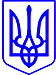 УКРАЇНА ПОДІЛЬСЬКА РАЙОННА в місті КИЄВІ ДЕРЖАВНА АДМІНІСТРАЦІЯКонтрактова площа, 2,  м. Київ, 04070,  тел. (044) 226-20-26,  факс  485-19-06E-mail: podilrda@kmda.gov.ua  Код ЄДРПОУ 37333608________________ № ____________на № __________ від ____________Оленіfoi+request-40626-86с1с1а0@dostup.pravda.com.uaНачальнику управління інформаційного забезпечення та доступу до публічної інформаціїК.Барановій Шановна пані Олено! На виконання доручення заступника керівника апарату виконавчого органу Київської міської ради (Київської міської державної адміністрації) Є.Ситніченка від 08.10.2018 № 4053(з) в Подільській районній в місті Києві державній адміністрації розглянуто Ваш запит на інформацію  щодо надання інформації по ЗДО № 775. За результатами розгляду інформуємо.Оскільки, станом на 10.10.2018 року триває бюджетний процес, бюджетні запити ЗДО № 775 надано до Департаменту фінансів, а проект  рішення Київської міської ради «Про бюджет міста Києва на 2019 рік»  ще не схвалено, надати копії затверджених кошторисів, розрахунків до кошторису та обсягу коштів, які будуть виділені із загального фонду та бюджету розвитку  на 2019 рік немає можливості. 	Клопотання завідуючої ЗДО № 775 про ремонт дитячих майданчиків не надходило.	Надаємо копії заявок завідуючої ЗДО № 775 на 2019 рік та інформацію про надходження та використання матеріальних цінностей (бюджетні кошти та благодійна допомога).	За рахунок загального фонду протягом 2018 року не проводилися поточні та капітальні ремонтні роботи. Інформація щодо ремонтних робіт, виконаних за рахунок благодійного фонду відсутня.	Оскільки заклад дошкільної освіти № 775 не працює на умовах самостійного ведення господарської діяльності та бухгалтерського обліку, не має власної бухгалтерської служби та власного розрахункового рахунку окремі звіти для ЗДО № 775 відсутні.Також інформуємо, що відповідно до Наказу № 307 від 28.02.2017 «Про затвердження Порядку заповнення форм фінансової звітності в державному секторі та Змін до Національного положення (стандарту) бухгалтерського обліку в державному секторі 101 "Подання фінансової звітності" звітним періодом для складання річної фінансової звітності є бюджетний період, що становить один календарний рік, який починається 01 січня кожного року і закінчується 31 грудня того самого року. Враховуючи викладене, надати звіт за 2018 рік немає можливості. Додаток на ____арк. в 1 прим.З повагою Голова                                                                                                          В.СмирновКулагінаКлочай425 89 12